彰化縣立萬合國小因應嚴重特殊傳染性肺炎            停課、復課、補課實施計畫110年5月19日課程發展委員會通過壹、依據一、教育部109年 2月 15日臺教授國字第1090013527號函發布之「因應嚴重特殊傳染性肺炎疫情國民中小學及教保服務機構停課與課業學習及成績評量實施原則」。二、中央流行疫情指揮中心 109 年 2 月 19 日肺中指字第 1090030066 號函：教育部校園因應嚴重特殊傳染性肺炎疫情停課標準。三、彰化縣政府109年3月6日府教學字第1090076403號各級學校因應「嚴重特殊傳染性肺炎」停課、補課及定期評量應變計畫。貳、目的為因應嚴重特殊傳染性肺炎疫情，規劃安排停課、復課及補課作業，以維護學生就學權益。參、停課標準一、1班有1位師生被中央流行疫情指揮中心列為確定病例，該班停課。二、某班級有確診病例時，由地方衛生單位或疾病管制署人員進行疫情調查後， 被開立「居家隔     離通知書」之師生停課。三、本校有2位以上師生被中央流行疫情指揮中心列為確定病例，全校停課。四、本校所在鄉鎮市區有3分之1學校全校停課時，全校停課。五、前述之停課情形，仍應視實際疫調情形依中央流行疫情指揮中心公布之指示做適當    之調整。肆、停課起訖期間依據地方衛生主管機關開立「居家隔離通知書」之起訖期間，如有新增案例時亦同。一、停課範圍：□班級停課【符合停課標準一、二】□全校停課【符合停課標準三、四】全校停課【中央流行疫情指揮中心公布】二、停課日期：110年5月19日(星期三)至110年6月11日(星期五)止。伍、停課預防措施一、成立應變小組：   (一)由校長統籌事務推動及人力資源調配，組成校內防疫應變小組，並確實編配全教職       員任務編組名單 (如附件一)、停補課標準作業流程（SOP）(如附件二)。   (二)指派1名為課程總聯絡人【承辦人：翁世中、聯絡電話：048902164分機22       、手機：0978-603578】   (三)事先撰寫補課相關計畫及實施方式，於停課後指派人員於學校網站或班級網頁公告       周知相關訊息。 二、補課資源盤點規劃：    (一)師資部分：        1.本校現有師資        2.校外可支援師資(二)教學使用平臺部分：本校採用google g suite平臺，作為補課使用資源。(三)資訊設備部分：    1.調查本校學生居家使用資訊設備及網路情形(調查時，以學生人數計算，1家庭2      名學童則需有2部資訊設備)。   2.學校前述資訊設備不足時，採用下列方式取得：無   3.本校弱勢學生教育載具借用與配送規劃：(需視實際情況做調整)  (1)建立本校配送清冊，確認弱勢學生住家位址、配送人員…等。  (2)借用內容包含載具、充電線、網路設備…等。  4.教師已完成教育訓練平臺操作，並於 110 年5月12日前完成全校教師進修規劃     。其研習期程規劃如下：    (1)教師部分(亦可進行線上教學)    (2)學生部分 三、本校所有領域全部採實體補課措施。【請自行刪除二~(二)、二~(三)】陸、停課、復課及補課措施一、停課期間：  (一)導師應建立聯繫管道，持續關心學生課業學習及健康情形，並妥善輔導學生，給      予必要之協助。  (二)由教務處邀集相關處室、任課教師、班級家長代表等召開(線上)會議，於停課後      立即完成課程補課計畫，應包含全部停課期間之領域/科目及課程進度、評量方式      等，並公告家長及學生周知。  (三)教師於停課後應進行復課準備工作，設計停課期間學生學習計畫及調整教學進度。 二、復課、補課規劃：(學校規劃補課時應衡酌不同科目性質，妥善安排採行之補課方式     及補課時間。)   (一)本校規劃如下(欄位於停課後 1 週內補齊)，停課期間其課表公告於學校內網或     班級網頁(網址：http:// 	)：一年一班補課節數表(5/19-6/11)-二年一班補課節數表(5/19-6/11)  (二)線上混成教學     1.任課教師得提供事前課程或錄影，請學生在線上上課，並輔以指定觀看線上混成       教學影片章節，派送課前預習、課後複習材料。     2.教師派送教材及評量以線上為原則，並定期於線上給予反饋，批改作業或回應學       生問題，查看學生學習情形。     3.有關學生停課居家課業學習配套措施，教師除為其規劃居家學習進度及教材外，       亦可利用教育部因材網、彰化縣政府教育處自主學習專區網站之各教材及教學影       片。     4.教師派送作業應能符應並檢核學生完成線上混成教學學習教材。  (三)線上同步教學補課由任課教師提供即時直播課程，其餘規定如線上混成教學。  (四)依據前述規劃停課班級之課表，亦同步公告學校網頁。一年一班補課課表(線上混成教學)二年一班補課課表(線上混成教學)  (五)本縣規範實體補課時間可安排於早自習、周六或日、寒暑假及課餘時間。應優先安排      於未排課之下午時段；不宜利用午休時間，並以不超過第8節為原則，且不得連續上      課超過6日。  (六)復課補課：當停課原因消失時，應即恢復上課；學校並應採取適當之補救教學措     施。復課後，採實體補課之班級課表，亦同步公告學校網頁。 三、定期評量：     防疫停課屬不可抗力因素，如遇定期成績評量，有關補考實施方式如下：   (一)個別學生補考：學生於完成補課後進行補考，補考方式、範圍及試題由各校依公平       原則本權責處理。   (二)部分班級停課補考：     1.如停課日恰遇定期評量日，惟不影響評量課程教學進度者，於復課後一週內擇日      完成補考。    2.如停課期間影響定期評量課程教學進度者，經課程發展委員會同意後，各領域/科      目得依課程進度調整命題範圍，並依原定期程進行評量，或於補課完成後一週內      進行補考。   (三)全學年二分之一以上班級或全校停課，無法依其進行定期評量時，學校得調整實施       次數、日期或評量課程範圍，經課程發展委員會通過後實施。 四、出缺席紀錄：    (一)倘若課程規劃為混成教學方式，學生完成學習歷程、課前後之作業，應視為出席。    (二)若該課程規劃為線上同步直播，學生無法參與，教師應了解其原因，若為學生個    人因素，應依循學校請假辦法，向導師或授課教師請假。   (三)實體補課依循學校請假辦法登記。柒、教師線上補課認定：一、校內審查機制--教師可於復課後提出線上教學紀錄並經本校課程發展委員會認定後，    視同完成補課。課發會審查不通過者，需再次以實體補課方式完成補課。二、教師補課節數採認原則：(一)採線上混成教學時，教師完成該堂課前規劃及課後學生作業批改，即可視為完成    該班該堂節數。(二)採線上同步教學時，考量師生互動需求，同一時段僅限一個班級進行授課。捌、學校停課決定，應立即通報彰化縣政府教育處及教育部校園安全中心。玖、補課計畫經課程發展委員會通過後留原校備查，但如有以線上學習折抵部分課程時    數，於課程發展委員會通過後，須報經教育處同意方可折抵。附件一  停課、復課、補課小組工作分配表(請依各校需求調整設置組別)附件二  停課線上補課標準作業流程（SOP）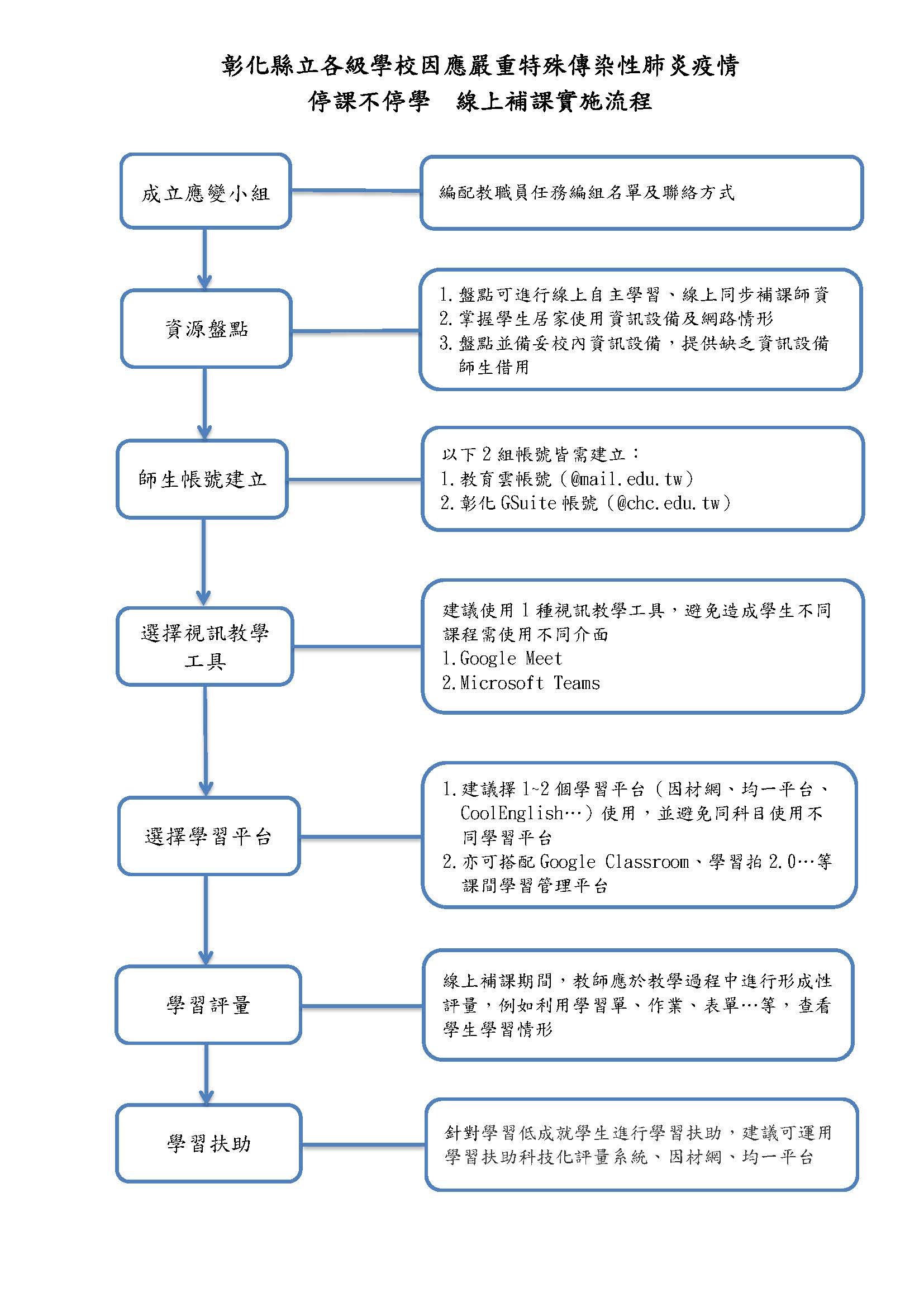 任教科目現有教師人數可實體補課教師人數可線上混成教學教師數可線上同步教學教師數國語文624英語文11本土語文22數學624自然11社會22藝術523體育33生活11彈性642任教科目校外支援教師姓名聯絡電話/方式國語文英語文本土語文數學自然社會藝術體育生活彈性班級需借用資訊載具數量需借用網路設備4 年 1 班筆電一部研習日期研習內容授課講師參與人數110/5/12google g suite線上教學李州通12班級教學日期教學節次教學內容601110/05/131國語501110/05/131國語班級科目節數授課教師課程進度補課方式評量方式一年一班國語22蔡青珍第11、12課線上混成教學補課作業一年一班數學14蔡青珍第8、9課線上混成教學補課作業一年一班生活14郭秀鐘第5單元線上混成教學補課期末口頭評量一年一班美勞8陳美菁畫人、未來的我線上混成教學補課一年一班本土語言4曾皆榮第4、5課線上混成教學補課期末口頭評量一年一班健體9蔡青珍第二單元線上混成教學補課技能檢測一年一班彈性3林瑜恩英語故事繪本字母複習線上混成教學補課期末口頭評量一年一班閱讀4蔡青珍課本閱讀列車“火雞與孔雀”讀後心得討論線上混成教學補課作業一年一班彈性3蔡青珍數學科目補強線上混成教學補課作業一年一班1.一年甲班總計需補課81節(0節實體補課0%，35節線上混成教學補課100%)1.一年甲班總計需補課81節(0節實體補課0%，35節線上混成教學補課100%)1.一年甲班總計需補課81節(0節實體補課0%，35節線上混成教學補課100%)1.一年甲班總計需補課81節(0節實體補課0%，35節線上混成教學補課100%)1.一年甲班總計需補課81節(0節實體補課0%，35節線上混成教學補課100%)1.一年甲班總計需補課81節(0節實體補課0%，35節線上混成教學補課100%)班級科目節數授課教師課程進度補課方式評量方式二年一班國語21王玉如第12.13課線上混成教學補課作業二年一班數學14王玉如第8.9單元線上混成教學補課作業二年一班生活14郭秀鐘第6單元線上混成教學補課期末口頭評量二年一班美勞8王玉如畫(我的未來)畫(感恩的人)線上混成教學補課作業二年一班本土語言4曾皆榮第4、5課線上混成教學補課期末口頭評量二年一班健體7王玉如第二單元線上混成教學補課技能檢測二年一班健康3郭秀鐘第9單元線上混成教學補課期末口頭評量二年一班彈性3林瑜恩英語故事繪本字母複習線上混成教學補課期末口頭評量二年一班彈性3王玉如加強語文數學線上混成教學補課作業二年一班閱讀4王玉如閱讀列車三愛蓋章的國王線上混成教學補課作業1.二年甲班總計需補課81節(0節實體補課0%，81節線上混成教學補課100%，1.二年甲班總計需補課81節(0節實體補課0%，81節線上混成教學補課100%，1.二年甲班總計需補課81節(0節實體補課0%，81節線上混成教學補課100%，1.二年甲班總計需補課81節(0節實體補課0%，81節線上混成教學補課100%，1.二年甲班總計需補課81節(0節實體補課0%，81節線上混成教學補課100%，1.二年甲班總計需補課81節(0節實體補課0%，81節線上混成教學補課100%，班級科目節數授課教師課程進度補課方式評量方式三年一班國語8曾敏雲依課程計畫線上同步教學依課程計畫三年一班數學6曾敏雲依課程計畫線上同步教學依課程計畫三年一班自然6陳美菁依課程計畫線上同步教學依課程計畫三年一班社會5林瑜恩依課程計畫線上同步教學依課程計畫三年一班美勞2曾敏雲依課程計畫線上同步教學依課程計畫三年一班本土語言1曾皆榮依課程計畫線上同步教學依課程計畫三年一班體育3曾敏雲依課程計畫線上同步教學依課程計畫三年一班健康1郭秀鐘依課程計畫線上同步教學依課程計畫三年一班英語1林孟柔依課程計畫線上同步教學依課程計畫三年一班綜合活動2曾敏雲依課程計畫線上同步教學依課程計畫三年一班彈性3林孟柔依課程計畫線上同步教學依課程計畫三年一班音樂2陳麗如依課程計畫線上同步教學依課程計畫三年一班閱讀2曾敏雲依課程計畫線上同步教學依課程計畫三年一班電腦2李州通依課程計畫線上同步教學依課程計畫1.一年一班總計需補課44節(0節實體補課0%，0節線上混成教學補課0%，44節線上同步教學補課100%)1.一年一班總計需補課44節(0節實體補課0%，0節線上混成教學補課0%，44節線上同步教學補課100%)1.一年一班總計需補課44節(0節實體補課0%，0節線上混成教學補課0%，44節線上同步教學補課100%)1.一年一班總計需補課44節(0節實體補課0%，0節線上混成教學補課0%，44節線上同步教學補課100%)1.一年一班總計需補課44節(0節實體補課0%，0節線上混成教學補課0%，44節線上同步教學補課100%)1.一年一班總計需補課44節(0節實體補課0%，0節線上混成教學補課0%，44節線上同步教學補課100%)班級科目節數授課教師課程進度補課方式評量方式四年一班國語9林麗娟依課程計畫線上同步教學依課程計畫四年一班數學5林麗娟依課程計畫線上同步教學依課程計畫四年一班自然5陳美菁依課程計畫線上同步教學依課程計畫四年一班社會5林瑜恩依課程計畫線上同步教學依課程計畫四年一班美勞2林麗娟依課程計畫線上同步教學依課程計畫四年一班本土語言1劉春城依課程計畫線上同步教學依課程計畫四年一班體育4林麗娟依課程計畫線上同步教學依課程計畫四年一班健康1陳美菁依課程計畫線上同步教學依課程計畫四年一班英語1林孟柔依課程計畫線上同步教學依課程計畫四年一班綜合活動3林麗娟依課程計畫線上同步教學依課程計畫四年一班彈性3林孟柔依課程計畫線上同步教學依課程計畫四年一班音樂2陳麗如依課程計畫線上同步教學依課程計畫四年一班閱讀2曾敏雲依課程計畫線上同步教學依課程計畫四年一班電腦1李州通依課程計畫線上同步教學依課程計畫1.一年一班總計需補課44節(0節實體補課0%，0節線上混成教學補課0%，44節線上同步教學補課100%)1.一年一班總計需補課44節(0節實體補課0%，0節線上混成教學補課0%，44節線上同步教學補課100%)1.一年一班總計需補課44節(0節實體補課0%，0節線上混成教學補課0%，44節線上同步教學補課100%)1.一年一班總計需補課44節(0節實體補課0%，0節線上混成教學補課0%，44節線上同步教學補課100%)1.一年一班總計需補課44節(0節實體補課0%，0節線上混成教學補課0%，44節線上同步教學補課100%)1.一年一班總計需補課44節(0節實體補課0%，0節線上混成教學補課0%，44節線上同步教學補課100%)班級科目節數授課教師課程進度補課方式評量方式五年一班國語8張奉珍依課程計畫線上同步教學依課程計畫五年一班數學5張奉珍依課程計畫線上同步教學依課程計畫五年一班自然5陳美菁依課程計畫線上同步教學依課程計畫五年一班社會5林瑜恩依課程計畫線上同步教學依課程計畫五年一班美勞2張奉珍依課程計畫線上同步教學依課程計畫五年一班本土語言1曾皆榮依課程計畫線上同步教學依課程計畫五年一班體育3翁世中依課程計畫線上同步教學依課程計畫五年一班健康2郭秀鐘依課程計畫線上同步教學依課程計畫五年一班英語3林孟柔依課程計畫線上同步教學依課程計畫五年一班綜合活動4張奉珍依課程計畫線上同步教學依課程計畫五年一班彈性4林瑜恩依課程計畫線上同步教學依課程計畫五年一班音樂2陳麗如依課程計畫線上同步教學依課程計畫五年一班閱讀2張奉珍依課程計畫線上同步教學依課程計畫五年一班電腦2李州通依課程計畫線上同步教學依課程計畫五年一班彈性2陳美菁依課程計畫線上同步教學依課程計畫1.一年一班總計需補課50節(0節實體補課0%，0節線上混成教學補課0%，44節線上同步教學補課100%)1.一年一班總計需補課50節(0節實體補課0%，0節線上混成教學補課0%，44節線上同步教學補課100%)1.一年一班總計需補課50節(0節實體補課0%，0節線上混成教學補課0%，44節線上同步教學補課100%)1.一年一班總計需補課50節(0節實體補課0%，0節線上混成教學補課0%，44節線上同步教學補課100%)1.一年一班總計需補課50節(0節實體補課0%，0節線上混成教學補課0%，44節線上同步教學補課100%)1.一年一班總計需補課50節(0節實體補課0%，0節線上混成教學補課0%，44節線上同步教學補課100%)班級科目節數授課教師課程進度補課方式評量方式六年一班國語8李州通依課程計畫線上同步教學依課程計畫六年一班數學6李州通依課程計畫線上同步教學依課程計畫六年一班自然4陳美菁依課程計畫線上同步教學依課程計畫六年一班社會5劉春城依課程計畫線上同步教學依課程計畫六年一班美勞2陳美菁依課程計畫線上同步教學依課程計畫六年一班本土語言1曾皆榮依課程計畫線上同步教學依課程計畫六年一班體育3翁世中依課程計畫線上同步教學依課程計畫六年一班健康2翁世中依課程計畫線上同步教學依課程計畫六年一班英語3林孟柔依課程計畫線上同步教學依課程計畫六年一班綜合活動6郭秀鐘依課程計畫線上同步教學依課程計畫六年一班彈性3林瑜恩依課程計畫線上同步教學依課程計畫六年一班音樂2陳麗如依課程計畫線上同步教學依課程計畫六年一班閱讀2陳美菁依課程計畫線上同步教學依課程計畫六年一班電腦2李州通依課程計畫線上同步教學依課程計畫五年一班彈性1李州通依課程計畫線上同步教學依課程計畫1.一年一班總計需補課50節(0節實體補課0%，0節線上混成教學補課0%，44節線上同步教學補課100%)1.一年一班總計需補課50節(0節實體補課0%，0節線上混成教學補課0%，44節線上同步教學補課100%)1.一年一班總計需補課50節(0節實體補課0%，0節線上混成教學補課0%，44節線上同步教學補課100%)1.一年一班總計需補課50節(0節實體補課0%，0節線上混成教學補課0%，44節線上同步教學補課100%)1.一年一班總計需補課50節(0節實體補課0%，0節線上混成教學補課0%，44節線上同步教學補課100%)1.一年一班總計需補課50節(0節實體補課0%，0節線上混成教學補課0%，44節線上同步教學補課100%)日期節次5月19日(星期三)5月20日(星期四)5月21日(星期五)5月24日(星期一)第 1 節8:40-9:20國語(青珍老師)進度:第11課國語(青珍老師)進度:第11課生活(秀鐘老師)進度: 第5單元國語(青珍老師)進度:第11課第 2 節9:30-10:10閱讀(青珍老師)共讀“火雞與孔雀”國語(青珍老師)進度:第11課本土語言(皆榮主任)進度: 第4課生活(秀鐘老師)進度: 第5單元第 3 節10:30-11:10生活(秀鐘老師)進度:第5單元美勞(美菁老師)進度：欣賞作品+引導畫人國語(青珍老師)進度:第11課健體(青珍老師)進度：第2單元第 4 節11:20-12:00數學(青珍老師)進度:第8單元美勞(美菁老師)進度：引導畫人數學(青珍老師)進度:第8單元數學(青珍老師)進度:第8單元第 5 節13:20-14:00/第 6 節14:10-14:50/第 7 節15:00-15:40/日期節次5月25日(星期二)5月26日(星期三)5月27日(星期四)5月28日(星期五)第 1 節8:40-9:20健體(青珍老師)進度:第2單元國語(青珍老師)進度:第11課國語(青珍老師)進度:第11課生活(秀鐘老師)進度: 第5單元第 2 節9:30-10:10彈性(瑜恩老師)進度：英語故事繪本字母複習閱讀(青珍老師)共讀“火雞與孔雀”國語(青珍老師)進度:第11課本土語言(皆榮主任)進度: 第4課第 3 節10:30-11:10生活(秀鐘老師)進度: 第5單元生活(秀鐘老師)進度: 第5單元美勞(美菁老師)進度：討論+引導未來的我國語(青珍老師)進度:第11課第 4 節11:20-12:00數學(青珍老師)進度:第8單元數學(青珍老師)進度:第8單元美勞(美菁老師)進度：畫(未來的我)數學(青珍老師)進度:第8單元第 5 節13:20-14:00國語(青珍老師)進度:第11課/第 6 節14:10-14:50彈性(青珍老師)進度:數學補強/第 7 節15:00-15:40健體(青珍老師)進度:第2單元/日期節次5月31日(星期一)6月1日(星期二)6月2日(星期三)6月3日(星期四)第 1 節8:40-9:20國語(青珍老師)進度:第12課健體(青珍老師)進度:第2單元國語(青珍老師)進度:第12課國語(青珍老師)進度:第12課第 2 節9:30-10:10生活(秀鐘老師)進度: 第5單元彈性(瑜恩老師)進度：英語故事繪本+字母複習閱讀(青珍老師)共讀“火雞與孔雀”國語(青珍老師)進度:第21課第 3 節10:30-11:10健體(青珍老師)進度：第2單元生活(秀鐘老師)進度: 第5單元生活(秀鐘老師)進度: 第5單元美勞(美菁老師)進度：畫(未來的我)第 4 節11:20-12:00數學(青珍老師)進度:第9單元數學(青珍老師)進度:第9單元數學(青珍老師)進度:第9單元美勞(美菁老師)進度：畫(未來的我)第 5 節13:20-14:00國語(青珍老師)進度:第12課第 6 節14:10-14:50彈性(青珍老師)進度:數學補強第 7 節15:00-15:40健體(青珍老師)進度:第2單元日期節次6月4日(星期五)6月7日(星期一)6月8日(星期二)6月9日(星期三)第 1 節8:40-9:20生活(秀鐘老師)進度: 第5單元國語(青珍老師)進度:第12課健體(青珍老師)進度:第2單元國語(青珍老師)進度:第12課第 2 節9:30-10:10本土語言(皆榮主任)進度: 第5課生活(秀鐘老師)進度: 第5單元彈性(瑜恩老師)進度：英語故事繪本+字母複習閱讀(青珍老師)討論題本“火雞與孔雀”第 3 節10:30-11:10國語(青珍老師)進度:第12課健體(青珍老師)進度：第2單元生活(秀鐘老師)進度: 第5單元生活(秀鐘老師)進度: 第5單元第 4 節11:20-12:00數學(青珍老師)進度:第9單元數學(青珍老師)進度:第9單元數學(青珍老師)進度:第9單元數學(青珍老師)進度:第9單元第 5 節13:20-14:00國語(青珍老師)進度:第12課第 6 節14:10-14:50彈性(青珍老師)進度:數學補強第 7 節15:00-15:40健體(青珍老師)進度:第2單元日期節次6月10日(星期四)6月11日(星期五)第 1 節8:40-9:20國語(青珍老師)進度:第12課生活(秀鐘老師)進度: 第5單元第 2 節9:30-10:10國語(青珍老師)進度:第21課本土語言(皆榮主任)進度: 第5課第 3 節10:30-11:10美勞(美菁老師)進度：畫(未來的我)國語(青珍老師)進度:第12課第 4 節11:20-12:00美勞(美菁老師)進度：畫(未來的我)數學(青珍老師)進度:第9單元第 5 節13:20-14:00第 6 節14:10-14:50第 7 節15:00-15:40日期節次5月19日(星期三)5月20日(星期四)5月21日(星期五)5月24日(星期一)第 1 節8:40-9:20國語(玉如老師)進度:第12課 生活(秀鍾老師)進度：第6單元國語(玉如老師)進度:第12課國語(玉如老師)進度:第12課第 2 節9:30-10:10 數學(玉如老師)進度:第8單元閩南語(皆榮老師)進度：第4課生活(秀鍾老師)進度：第6單元數學(玉如老師)進度:第8單元第 3 節10:30-11:10健體(玉如老師)進度： 第2單元美勞(玉如老師)進度：畫(我的未來)國語(玉如老師)進度:第12課生活(秀鍾老師)進度：第6單元第 4 節11:20-12:00閱讀(玉如老師)列車三愛蓋章的國王美勞(玉如老師)進度：畫(我的未來)數學(玉如老師)進度:第8單元健康(秀鍾老師)進度：第9單元第 5 節13:20-14:00第 6 節14:10-14:50第 7 節15:00-15:40期節次5月25日(星期二)5月26日(星期三)5月27日(星期四)5月28日(星期五)第 1 節8:40-9:20生活(秀鍾老師)進度：國語(玉如老師)進度:第12課生活(秀鍾老師)進度：第6單元國語(玉如老師)進度:第12課第 2 節9:30-10:10彈性(瑜恩老師)進度：英語故事繪本+字母複習數學(玉如老師)進度:第8單元閩南語(皆榮老師)進度：第4課生活(秀鍾老師)進度：第6單元第 3 節10:30-11:10國語(玉如老師)進度:第12課健體(玉如老師)進度： 第2單元美勞(玉如老師)進度：畫(我的未來)國語(玉如老師)進度:第12課第 4 節11:20-12:00數學(玉如老師)進度:第8單元閱讀(玉如老師)列車三愛蓋章的國王美勞(玉如老師)進度：畫(我的未來)數學(玉如老師)進度:第8單元第 5 節13:20-14:00國語(玉如老師)進度:第12課/第 6 節14:10-14:50彈性(玉如老師)加強語文數學/第 7 節15:00-15:40健體(玉如老師)進度： 第2單元/日期節次5月31日(星期一)6月1日(星期二)6月2日(星期三)6月3日(星期四)第 1 節8:40-9:20國語(玉如老師)進度:第13課生活(秀鍾老師)進度：第6單元國語(玉如老師)進度:第13課生活(秀鍾老師)進度：第6單元第 2 節9:30-10:10數學(玉如老師)進度:第9單元彈性(瑜恩老師)進度：英語故事繪本+字母複習數學(玉如老師)進度:第9單元閩南語(皆榮老師)進度：第5課第 3 節10:30-11:10生活(秀鍾老師)進度：第6單元國語(玉如老師)進度:第13課健體(玉如老師)進度： 第2單元美勞(玉如老師)進度：畫(感恩的人)第 4 節11:20-12:00健康(秀鍾老師)進度：第9單元數學(玉如老師)進度:第9單元閱讀(玉如老師)列車三愛蓋章的國王美勞(玉如老師)進度：畫(感恩的人)第 5 節13:20-14:00國語(玉如老師)進度:第13課第 6 節14:10-14:50彈性(玉如老師)加強語文數學第 7 節15:00-15:40健體(玉如老師)進度： 第2單元日期節次6月4日(星期五)6月7日(星期一)6月8日(星期二)6月9日(星期三)第 1 節8:40-9:20國語(玉如老師)進度:第13課國語(玉如老師)進度:第13課生活(秀鍾老師)進度：第6單元國語(玉如老師)進度:第13課第 2 節9:30-10:10生活(秀鍾老師)進度：第6單元數學(玉如老師)進度:第9單元彈性(瑜恩老師)進度：英語故事繪本+字母複習數學(玉如老師)進度:第9單元第 3 節10:30-11:10國語(玉如老師)進度:第13課生活(秀鍾老師)進度：第6單元國語(玉如老師)進度:第13課健體(玉如老師)進度： 第2單元第 4 節11:20-12:00數學(玉如老師)進度:第9單元健康(秀鍾老師)進度：第9單元數學(玉如老師)進度:第9單元閱讀(玉如老師)列車三愛蓋章的國王第 5 節13:20-14:00國語(玉如老師)進度:第13課第 6 節14:10-14:50彈性(玉如老師)加強語文數學第 7 節15:00-15:40健體(玉如老師)進度： 第2單元日期節次6月10日(星期四)6月11日(星期五)第 1 節8:40-9:20生活(秀鍾老師)進度：第6單元國語(玉如老師)進度:第13課第 2 節9:30-10:10閩南語(皆榮老師)進度：第5課生活(秀鍾老師)進度：第6單元第 3 節10:30-11:10美勞(玉如老師)進度：畫(感恩的人)國語(玉如老師)進度:第13課第 4 節11:20-12:00美勞(玉如老師)進度：畫(感恩的人)數學(玉如老師)進度:第9單元第 5 節13:20-14:00第 6 節14:10-14:50第 7 節15:00-15:40五五四四四四三三二二二二一一一一星期星期星期星期科目科目科目科目時間時間節次節次二林鎮萬合國小一百零九學年度日課表(線上教學)二林鎮萬合國小一百零九學年度日課表(線上教學)會    早 、 會    朝 、 旗    升會    早 、 會    朝 、 旗    升會    早 、 會    朝 、 旗    升會    早 、 會    朝 、 旗    升會    早 、 會    朝 、 旗    升會    早 、 會    朝 、 旗    升會    早 、 會    朝 、 旗    升會    早 、 會    朝 、 旗    升會    早 、 會    朝 、 旗    升會    早 、 會    朝 、 旗    升會    早 、 會    朝 、 旗    升會    早 、 會    朝 、 旗    升會    早 、 會    朝 、 旗    升會    早 、 會    朝 、 旗    升會    早 、 會    朝 、 旗    升會    早 、 會    朝 、 旗    升15158：00～8：158：00～8：158：00～8：158：00～8：158：00～8：158：00～8：158：00～8：158：00～8：158：00～8：158：00～8：15二林鎮萬合國小一百零九學年度日課表(線上教學)二林鎮萬合國小一百零九學年度日課表(線上教學)間       時       師        導間       時       師        導間       時       師        導間       時       師        導間       時       師        導間       時       師        導間       時       師        導間       時       師        導間       時       師        導間       時       師        導間       時       師        導間       時       師        導間       時       師        導間       時       師        導間       時       師        導間       時       師        導20208：15|8：358：15|8：358：15|8：358：15|8：35二林鎮萬合國小一百零九學年度日課表(線上教學)二林鎮萬合國小一百零九學年度日課表(線上教學)自然︵美菁︶自然︵美菁︶自然︵美菁︶自然︵美菁︶自然︵美菁︶自然︵美菁︶國語國語國語國語國語國語國語國語國語國語40408：40|9：208：40|9：208：40|9：208：40|9：20１１１１１１二林鎮萬合國小一百零九學年度日課表(線上教學)二林鎮萬合國小一百零九學年度日課表(線上教學)國語國語社會︵瑜恩︶社會︵瑜恩︶社會︵瑜恩︶社會︵瑜恩︶電腦電腦健康︵秀鐘︶健康︵秀鐘︶健康︵秀鐘︶健康︵秀鐘︶社會︵瑜恩︶社會︵瑜恩︶社會︵瑜恩︶社會︵瑜恩︶40409：30|10：109：30|10：109：30|10：109：30|10：10２２２２２２二林鎮萬合國小一百零九學年度日課表(線上教學)二林鎮萬合國小一百零九學年度日課表(線上教學)動       活       間        課動       活       間        課動       活       間        課動       活       間        課動       活       間        課動       活       間        課動       活       間        課動       活       間        課動       活       間        課動       活       間        課動       活       間        課動       活       間        課動       活       間        課動       活       間        課動       活       間        課動       活       間        課202010：10～10：3010：10～10：3010：10～10：3010：10～10：3010：10～10：3010：10～10：3010：10～10：3010：10～10：3010：10～10：3010：10～10：30二林鎮萬合國小一百零九學年度日課表(線上教學)二林鎮萬合國小一百零九學年度日課表(線上教學)彈性︵林孟柔︶彈性︵林孟柔︶國語國語國語國語數學數學彈性︵林孟柔︶彈性︵林孟柔︶彈性︵林孟柔︶彈性︵林孟柔︶數學數學數學數學404010：30|11：1010：30|11：1010：30|11：1010：30|11：10３３３３３３二林鎮萬合國小一百零九學年度日課表(線上教學)二林鎮萬合國小一百零九學年度日課表(線上教學)自然︵美菁︶自然︵美菁︶音樂︵麗如︶音樂︵麗如︶音樂︵麗如︶音樂︵麗如︶社會︵瑜恩︶社會︵瑜恩︶數學數學數學數學本土語言︵曾主任︶本土語言︵曾主任︶本土語言︵曾主任︶本土語言︵曾主任︶404011：20|12：0011：20|12：0011：20|12：0011：20|12：00４４４４４４二林鎮萬合國小一百零九學年度日課表(線上教學)二林鎮萬合國小一百零九學年度日課表(線上教學)餐                                午餐                                午餐                                午餐                                午餐                                午餐                                午餐                                午餐                                午餐                                午餐                                午餐                                午餐                                午餐                                午餐                                午餐                                午餐                                午404012：00～12：4012：00～12：4012：00～12：4012：00～12：4012：00～12：4012：00～12：4012：00～12：4012：00～12：4012：00～12：4012：00～12：40三 年一班 曾敏雲三 年一班 曾敏雲休                                午休                                午休                                午休                                午休                                午休                                午休                                午休                                午休                                午休                                午休                                午休                                午休                                午休                                午休                                午休                                午404012：40～13：2012：40～13：2012：40～13：2012：40～13：2012：40～13：2012：40～13：2012：40～13：2012：40～13：2012：40～13：2012：40～13：20三 年一班 曾敏雲三 年一班 曾敏雲數學數學英語︵林孟柔︶英語︵林孟柔︶英語︵林孟柔︶英語︵林孟柔︶美勞美勞美勞美勞404013：30|14：1013：30|14：1013：30|14：1013：30|14：10５５５５５５三 年一班 曾敏雲三 年一班 曾敏雲閱讀閱讀綜合綜合綜合綜合美勞美勞美勞美勞404014：20|15：0014：20|15：0014：20|15：0014：20|15：00６６６６６６三 年一班 曾敏雲三 年一班 曾敏雲動         活           潔          整動         活           潔          整動         活           潔          整動         活           潔          整動         活           潔          整動         活           潔          整動         活           潔          整動         活           潔          整動         活           潔          整動         活           潔          整動         活           潔          整動         活           潔          整動         活           潔          整動         活           潔          整動         活           潔          整動         活           潔          整151515：00～15：1515：00～15：1515：00～15：1515：00～15：1515：00～15：1515：00～15：1515：00～15：1515：00～15：1515：00～15：1515：00～15：15三 年一班 曾敏雲三 年一班 曾敏雲健體健體綜合綜合綜合綜合健體健體健體健體404015：10|15：5015：10|15：5015：10|15：5015：10|15：50７７７７７７三 年一班 曾敏雲三 年一班 曾敏雲學                                  放學                                  放學                                  放學                                  放學                                  放學                                  放學                                  放學                                  放學                                  放學                                  放學                                  放學                                  放學                                  放學                                  放學                                  放學                                  放學                                  放學                                  放15：5015：5015：5015：5015：5015：5015：5015：5015：5015：50三 年一班 曾敏雲三 年一班 曾敏雲三 年一班 曾敏雲三 年一班 曾敏雲三 年一班 曾敏雲三 年一班 曾敏雲三 年一班 曾敏雲三 年一班 曾敏雲三 年一班 曾敏雲三 年一班 曾敏雲五五四四四四三三二二二二一一一一星期星期星期星期科目科目科目科目時間時間節次節次二林鎮萬合國小一百零九學年度日課表(線上教學)二林鎮萬合國小一百零九學年度日課表(線上教學)會    早 、 會    朝 、 旗    升會    早 、 會    朝 、 旗    升會    早 、 會    朝 、 旗    升會    早 、 會    朝 、 旗    升會    早 、 會    朝 、 旗    升會    早 、 會    朝 、 旗    升會    早 、 會    朝 、 旗    升會    早 、 會    朝 、 旗    升會    早 、 會    朝 、 旗    升會    早 、 會    朝 、 旗    升會    早 、 會    朝 、 旗    升會    早 、 會    朝 、 旗    升會    早 、 會    朝 、 旗    升會    早 、 會    朝 、 旗    升會    早 、 會    朝 、 旗    升會    早 、 會    朝 、 旗    升15158：00～8：158：00～8：158：00～8：158：00～8：158：00～8：158：00～8：158：00～8：158：00～8：158：00～8：158：00～8：15二林鎮萬合國小一百零九學年度日課表(線上教學)二林鎮萬合國小一百零九學年度日課表(線上教學)間       時       師        導間       時       師        導間       時       師        導間       時       師        導間       時       師        導間       時       師        導間       時       師        導間       時       師        導間       時       師        導間       時       師        導間       時       師        導間       時       師        導間       時       師        導間       時       師        導間       時       師        導間       時       師        導20208：15|8：358：15|8：358：15|8：358：15|8：35二林鎮萬合國小一百零九學年度日課表(線上教學)二林鎮萬合國小一百零九學年度日課表(線上教學)國語國語國語國語國語國語國語國語國語國語國語國語自然︵美菁︶自然︵美菁︶自然︵美菁︶自然︵美菁︶40408：40|9：208：40|9：208：40|9：208：40|9：20１１１１１１二林鎮萬合國小一百零九學年度日課表(線上教學)二林鎮萬合國小一百零九學年度日課表(線上教學)自然︵美菁︶自然︵美菁︶音樂︵麗如︶音樂︵麗如︶音樂︵麗如︶音樂︵麗如︶社會︵瑜恩︶社會︵瑜恩︶數學數學數學數學健康︵美菁︶健康︵美菁︶健康︵美菁︶健康︵美菁︶40409：30|10：109：30|10：109：30|10：109：30|10：10２２２２２２二林鎮萬合國小一百零九學年度日課表(線上教學)二林鎮萬合國小一百零九學年度日課表(線上教學)動       活       間        課動       活       間        課動       活       間        課動       活       間        課動       活       間        課動       活       間        課動       活       間        課動       活       間        課動       活       間        課動       活       間        課動       活       間        課動       活       間        課動       活       間        課動       活       間        課動       活       間        課動       活       間        課202010：10～10：3010：10～10：3010：10～10：3010：10～10：3010：10～10：3010：10～10：3010：10～10：3010：10～10：3010：10～10：3010：10～10：30二林鎮萬合國小一百零九學年度日課表(線上教學)二林鎮萬合國小一百零九學年度日課表(線上教學)國語國語社會︵瑜恩︶社會︵瑜恩︶社會︵瑜恩︶社會︵瑜恩︶健體健體本土語言︵劉主任︶本土語言︵劉主任︶本土語言︵劉主任︶本土語言︵劉主任︶社會︵瑜恩︶社會︵瑜恩︶社會︵瑜恩︶社會︵瑜恩︶404010：30|11：1010：30|11：1010：30|11：1010：30|11：10３３３３３３二林鎮萬合國小一百零九學年度日課表(線上教學)二林鎮萬合國小一百零九學年度日課表(線上教學)彈性︵林孟柔︶彈性︵林孟柔︶閱讀閱讀閱讀閱讀數學數學彈性︵林孟柔︶彈性︵林孟柔︶彈性︵林孟柔︶彈性︵林孟柔︶電腦︵州通︶電腦︵州通︶電腦︵州通︶電腦︵州通︶404011：20|12：0011：20|12：0011：20|12：0011：20|12：00４４４４４４二林鎮萬合國小一百零九學年度日課表(線上教學)二林鎮萬合國小一百零九學年度日課表(線上教學)餐                                午餐                                午餐                                午餐                                午餐                                午餐                                午餐                                午餐                                午餐                                午餐                                午餐                                午餐                                午餐                                午餐                                午餐                                午餐                                午404012：00～12：4012：00～12：4012：00～12：4012：00～12：4012：00～12：4012：00～12：4012：00～12：4012：00～12：4012：00～12：4012：00～12：40四年一班 林麗娟四年一班 林麗娟休                                午休                                午休                                午休                                午休                                午休                                午休                                午休                                午休                                午休                                午休                                午休                                午休                                午休                                午休                                午休                                午404012：40～13：2012：40～13：2012：40～13：2012：40～13：2012：40～13：2012：40～13：2012：40～13：2012：40～13：2012：40～13：2012：40～13：20四年一班 林麗娟四年一班 林麗娟數學數學綜合綜合綜合綜合綜合綜合綜合綜合404013：30|14：1013：30|14：1013：30|14：1013：30|14：10５５５５５５四年一班 林麗娟四年一班 林麗娟健體健體綜合綜合綜合綜合美勞美勞美勞美勞404014：20|15：0014：20|15：0014：20|15：0014：20|15：00６６６６６６四年一班 林麗娟四年一班 林麗娟動         活           潔          整動         活           潔          整動         活           潔          整動         活           潔          整動         活           潔          整動         活           潔          整動         活           潔          整動         活           潔          整動         活           潔          整動         活           潔          整動         活           潔          整動         活           潔          整動         活           潔          整動         活           潔          整動         活           潔          整動         活           潔          整151515：00～15：1515：00～15：1515：00～15：1515：00～15：1515：00～15：1515：00～15：1515：00～15：1515：00～15：1515：00～15：1515：00～15：15四年一班 林麗娟四年一班 林麗娟自然︵美菁︶自然︵美菁︶英語︵林孟柔︶英語︵林孟柔︶英語︵林孟柔︶英語︵林孟柔︶美勞美勞美勞美勞404015：10|15：5015：10|15：5015：10|15：5015：10|15：50７７７７７７四年一班 林麗娟四年一班 林麗娟學                                  放學                                  放學                                  放學                                  放學                                  放學                                  放學                                  放學                                  放學                                  放學                                  放學                                  放學                                  放學                                  放學                                  放學                                  放學                                  放學                                  放學                                  放15：5015：5015：5015：5015：5015：5015：5015：5015：5015：50四年一班 林麗娟四年一班 林麗娟四年一班 林麗娟四年一班 林麗娟四年一班 林麗娟四年一班 林麗娟四年一班 林麗娟四年一班 林麗娟四年一班 林麗娟四年一班 林麗娟五五四四四四三三二二二二一一一一星期星期星期星期科目科目科目科目時間時間節次節次二林鎮萬合國小一百零九學年度日課表(線上教學)二林鎮萬合國小一百零九學年度日課表(線上教學)會    早 、 會    朝 、 旗    升會    早 、 會    朝 、 旗    升會    早 、 會    朝 、 旗    升會    早 、 會    朝 、 旗    升會    早 、 會    朝 、 旗    升會    早 、 會    朝 、 旗    升會    早 、 會    朝 、 旗    升會    早 、 會    朝 、 旗    升會    早 、 會    朝 、 旗    升會    早 、 會    朝 、 旗    升會    早 、 會    朝 、 旗    升會    早 、 會    朝 、 旗    升會    早 、 會    朝 、 旗    升會    早 、 會    朝 、 旗    升會    早 、 會    朝 、 旗    升會    早 、 會    朝 、 旗    升15158：00～8：158：00～8：158：00～8：158：00～8：158：00～8：158：00～8：158：00～8：158：00～8：158：00～8：158：00～8：15二林鎮萬合國小一百零九學年度日課表(線上教學)二林鎮萬合國小一百零九學年度日課表(線上教學)間       時       師        導間       時       師        導間       時       師        導間       時       師        導間       時       師        導間       時       師        導間       時       師        導間       時       師        導間       時       師        導間       時       師        導間       時       師        導間       時       師        導間       時       師        導間       時       師        導間       時       師        導間       時       師        導20208：15|8：358：15|8：358：15|8：358：15|8：35二林鎮萬合國小一百零九學年度日課表(線上教學)二林鎮萬合國小一百零九學年度日課表(線上教學)閱讀閱讀國語國語國語國語國語國語英語︵林孟柔︶英語︵林孟柔︶英語︵林孟柔︶英語︵林孟柔︶國語國語國語國語40408：40|9：208：40|9：208：40|9：208：40|9：20１１１１１１二林鎮萬合國小一百零九學年度日課表(線上教學)二林鎮萬合國小一百零九學年度日課表(線上教學)彈性︵瑜恩︶彈性︵瑜恩︶國語國語國語國語數學數學國語國語國語國語數學數學數學數學40409：30|10：109：30|10：109：30|10：109：30|10：10２２２２２２二林鎮萬合國小一百零九學年度日課表(線上教學)二林鎮萬合國小一百零九學年度日課表(線上教學)動       活       間        課動       活       間        課動       活       間        課動       活       間        課動       活       間        課動       活       間        課動       活       間        課動       活       間        課動       活       間        課動       活       間        課動       活       間        課動       活       間        課動       活       間        課動       活       間        課動       活       間        課動       活       間        課202010：10～10：3010：10～10：3010：10～10：3010：10～10：3010：10～10：3010：10～10：3010：10～10：3010：10～10：3010：10～10：3010：10～10：30二林鎮萬合國小一百零九學年度日課表(線上教學)二林鎮萬合國小一百零九學年度日課表(線上教學)自然︵美菁︶自然︵美菁︶音樂︵麗如︶音樂︵麗如︶音樂︵麗如︶音樂︵麗如︶社會︵瑜恩︶社會︵瑜恩︶數學數學數學數學數學數學數學數學404010：30|11：1010：30|11：1010：30|11：1010：30|11：10３３３３３３二林鎮萬合國小一百零九學年度日課表(線上教學)二林鎮萬合國小一百零九學年度日課表(線上教學)綜合綜合社會︵瑜恩︶社會︵瑜恩︶社會︵瑜恩︶社會︵瑜恩︶電腦︵州通電腦︵州通本土語言︵曾主任︶本土語言︵曾主任︶本土語言︵曾主任︶本土語言︵曾主任︶綜合綜合綜合綜合404011：20|12：0011：20|12：0011：20|12：0011：20|12：00４４４４４４二林鎮萬合國小一百零九學年度日課表(線上教學)二林鎮萬合國小一百零九學年度日課表(線上教學)餐                                午餐                                午餐                                午餐                                午餐                                午餐                                午餐                                午餐                                午餐                                午餐                                午餐                                午餐                                午餐                                午餐                                午餐                                午餐                                午404012：00～12：4012：00～12：4012：00～12：4012：00～12：4012：00～12：4012：00～12：4012：00～12：4012：00～12：4012：00～12：4012：00～12：40 五年一班張奉珍老師 五年一班張奉珍老師休                                午休                                午休                                午休                                午休                                午休                                午休                                午休                                午休                                午休                                午休                                午休                                午休                                午休                                午休                                午休                                午404012：40～13：2012：40～13：2012：40～13：2012：40～13：2012：40～13：2012：40～13：2012：40～13：2012：40～13：2012：40～13：2012：40～13：20 五年一班張奉珍老師 五年一班張奉珍老師英語︵林孟柔︶英語︵林孟柔︶彈性︵美菁︶彈性︵美菁︶彈性︵美菁︶彈性︵美菁︶美勞美勞美勞美勞社會︵瑜恩︶社會︵瑜恩︶社會︵瑜恩︶社會︵瑜恩︶404013：30|14：1013：30|14：1013：30|14：1013：30|14：10５５５５５５ 五年一班張奉珍老師 五年一班張奉珍老師彈性︵瑜恩︶彈性︵瑜恩︶自然︵美菁︶自然︵美菁︶自然︵美菁︶自然︵美菁︶綜合綜合綜合綜合健體︵翁主任︶健體︵翁主任︶健體︵翁主任︶健體︵翁主任︶404014：20|15：0014：20|15：0014：20|15：0014：20|15：00６６６６６６ 五年一班張奉珍老師 五年一班張奉珍老師動         活           潔          整動         活           潔          整動         活           潔          整動         活           潔          整動         活           潔          整動         活           潔          整動         活           潔          整動         活           潔          整動         活           潔          整動         活           潔          整動         活           潔          整動         活           潔          整動         活           潔          整動         活           潔          整動         活           潔          整動         活           潔          整151515：00～15：1515：00～15：1515：00～15：1515：00～15：1515：00～15：1515：00～15：1515：00～15：1515：00～15：1515：00～15：1515：00～15：15 五年一班張奉珍老師 五年一班張奉珍老師健體︵翁主任︶健體︵翁主任︶健康︵秀鐘︶健康︵秀鐘︶健康︵秀鐘︶健康︵秀鐘︶美勞美勞美勞美勞自然︵美菁︶自然︵美菁︶自然︵美菁︶自然︵美菁︶404015：10|15：5015：10|15：5015：10|15：5015：10|15：50７７７７７７ 五年一班張奉珍老師 五年一班張奉珍老師學                                  放學                                  放學                                  放學                                  放學                                  放學                                  放學                                  放學                                  放學                                  放學                                  放學                                  放學                                  放學                                  放學                                  放學                                  放學                                  放學                                  放學                                  放15：5015：5015：5015：5015：5015：5015：5015：5015：5015：50 五年一班張奉珍老師 五年一班張奉珍老師 五年一班張奉珍老師 五年一班張奉珍老師 五年一班張奉珍老師 五年一班張奉珍老師 五年一班張奉珍老師 五年一班張奉珍老師 五年一班張奉珍老師 五年一班張奉珍老師五五四四四四三三二二二二一一一一星期星期星期星期科目科目科目科目時間時間節次節次二林鎮萬合國小一百零九學年度日課表二林鎮萬合國小一百零九學年度日課表會    早 、 會    朝 、 旗    升會    早 、 會    朝 、 旗    升會    早 、 會    朝 、 旗    升會    早 、 會    朝 、 旗    升會    早 、 會    朝 、 旗    升會    早 、 會    朝 、 旗    升會    早 、 會    朝 、 旗    升會    早 、 會    朝 、 旗    升會    早 、 會    朝 、 旗    升會    早 、 會    朝 、 旗    升會    早 、 會    朝 、 旗    升會    早 、 會    朝 、 旗    升會    早 、 會    朝 、 旗    升會    早 、 會    朝 、 旗    升會    早 、 會    朝 、 旗    升會    早 、 會    朝 、 旗    升15158：00～8：158：00～8：158：00～8：158：00～8：158：00～8：158：00～8：158：00～8：158：00～8：158：00～8：158：00～8：15二林鎮萬合國小一百零九學年度日課表二林鎮萬合國小一百零九學年度日課表間       時       師        導間       時       師        導間       時       師        導間       時       師        導間       時       師        導間       時       師        導間       時       師        導間       時       師        導間       時       師        導間       時       師        導間       時       師        導間       時       師        導間       時       師        導間       時       師        導間       時       師        導間       時       師        導20208：15|8：358：15|8：358：15|8：358：15|8：35二林鎮萬合國小一百零九學年度日課表二林鎮萬合國小一百零九學年度日課表英語︵林孟柔︶英語︵林孟柔︶音樂︵麗如︶音樂︵麗如︶音樂︵麗如︶音樂︵麗如︶國語國語數學數學數學數學國語國語國語國語40408：40|9：208：40|9：208：40|9：208：40|9：20１１１１１１二林鎮萬合國小一百零九學年度日課表二林鎮萬合國小一百零九學年度日課表彈性︵瑜恩︶彈性︵瑜恩︶閱讀︵美菁︶閱讀︵美菁︶閱讀︵美菁︶閱讀︵美菁︶社會︵劉主任︶州通上三甲電腦社會︵劉主任︶州通上三甲電腦英語︵林孟柔︶英語︵林孟柔︶英語︵林孟柔︶英語︵林孟柔︶數學數學數學數學40409：30|10：109：30|10：109：30|10：109：30|10：10２２２２２２二林鎮萬合國小一百零九學年度日課表二林鎮萬合國小一百零九學年度日課表動       活       間        課動       活       間        課動       活       間        課動       活       間        課動       活       間        課動       活       間        課動       活       間        課動       活       間        課動       活       間        課動       活       間        課動       活       間        課動       活       間        課動       活       間        課動       活       間        課動       活       間        課動       活       間        課202010：10～10：3010：10～10：3010：10～10：3010：10～10：3010：10～10：3010：10～10：3010：10～10：3010：10～10：3010：10～10：3010：10～10：30二林鎮萬合國小一百零九學年度日課表二林鎮萬合國小一百零九學年度日課表綜合︵秀鐘︶綜合︵秀鐘︶  國語  國語  國語  國語電腦電腦本土語言︵曾主任︶本土語言︵曾主任︶本土語言︵曾主任︶本土語言︵曾主任︶自然︵美菁︶自然︵美菁︶自然︵美菁︶自然︵美菁︶404010：30|11：1010：30|11：1010：30|11：1010：30|11：10３３３３３３二林鎮萬合國小一百零九學年度日課表二林鎮萬合國小一百零九學年度日課表國語國語數學數學數學數學社會︵劉主任︶州通上五甲電腦社會︵劉主任︶州通上五甲電腦社會︵劉主任︶社會︵劉主任︶社會︵劉主任︶社會︵劉主任︶自然︵美菁︶州通上四甲電腦自然︵美菁︶州通上四甲電腦自然︵美菁︶州通上四甲電腦自然︵美菁︶州通上四甲電腦404011：20|12：0011：20|12：0011：20|12：0011：20|12：00４４４４４４二林鎮萬合國小一百零九學年度日課表二林鎮萬合國小一百零九學年度日課表餐                                午餐                                午餐                                午餐                                午餐                                午餐                                午餐                                午餐                                午餐                                午餐                                午餐                                午餐                                午餐                                午餐                                午餐                                午餐                                午404012：00～12：4012：00～12：4012：00～12：4012：00～12：4012：00～12：4012：00～12：4012：00～12：4012：00～12：4012：00～12：4012：00～12：40六年一班 老師六年一班 老師休                                午休                                午休                                午休                                午休                                午休                                午休                                午休                                午休                                午休                                午休                                午休                                午休                                午休                                午休                                午休                                午404012：40～13：2012：40～13：2012：40～13：2012：40～13：2012：40～13：2012：40～13：2012：40～13：2012：40～13：2012：40～13：2012：40～13：20六年一班 老師六年一班 老師健康︵翁主任︶︶健康︵翁主任︶︶綜合︵秀鐘︶綜合︵秀鐘︶綜合︵秀鐘︶綜合︵秀鐘︶彈性︵林瑜恩︶彈性︵林瑜恩︶彈性︵林瑜恩︶彈性︵林瑜恩︶美勞︵美菁︶美勞︵美菁︶美勞︵美菁︶美勞︵美菁︶404013：30|14：1013：30|14：1013：30|14：1013：30|14：10５５５５５５六年一班 老師六年一班 老師健體︵翁主任︶︶健體︵翁主任︶︶綜合︵秀鐘︶綜合︵秀鐘︶綜合︵秀鐘︶綜合︵秀鐘︶彈性彈性彈性彈性美勞︵美菁︶美勞︵美菁︶美勞︵美菁︶美勞︵美菁︶404014：20|15：0014：20|15：0014：20|15：0014：20|15：00６６６６６６六年一班 老師六年一班 老師動         活           潔          整動         活           潔          整動         活           潔          整動         活           潔          整動         活           潔          整動         活           潔          整動         活           潔          整動         活           潔          整動         活           潔          整動         活           潔          整動         活           潔          整動         活           潔          整動         活           潔          整動         活           潔          整動         活           潔          整動         活           潔          整151515：00～15：1515：00～15：1515：00～15：1515：00～15：1515：00～15：1515：00～15：1515：00～15：1515：00～15：1515：00～15：1515：00～15：15六年一班 老師六年一班 老師數學數學自然︵美菁︶自然︵美菁︶自然︵美菁︶自然︵美菁︶國語國語國語國語健體︵翁主任︶健體︵翁主任︶健體︵翁主任︶健體︵翁主任︶404015：10|15：5015：10|15：5015：10|15：5015：10|15：50７７７７７７六年一班 老師六年一班 老師學                                  放學                                  放學                                  放學                                  放學                                  放學                                  放學                                  放學                                  放學                                  放學                                  放學                                  放學                                  放學                                  放學                                  放學                                  放學                                  放學                                  放學                                  放15：5015：5015：5015：5015：5015：5015：5015：5015：5015：50六年一班 老師六年一班 老師六年一班 老師六年一班 老師六年一班 老師六年一班 老師六年一班 老師六年一班 老師六年一班 老師六年一班 老師組別工作事項工作人員時間點督導組督導小組工作、主持組校長陳金鍠計畫組1.規劃停補復課計畫2.召開停補復課線上會議3.召開課程發展委員會檢核停補復課成效4.學生學習狀況檢核5.發放家長通知單並公告校門口及校網教導主任翁世中確診後復課一週後資訊組1.規劃師生線上軟體教學2.協助借用外校平板電腦及無線網卡3.協助處理線上補課相關事宜資訊老師李州通課務組1.協調線上補課及復課後實體補課課表2.提供線上參考教材3.公告校網線上及實體補課課表4.進行線上補課及實體補課5.回傳線上補課佐證資料及學生出缺席狀況6.成立線上群組即時公告消息教學組長郭秀鐘確診後防疫組1.確認班級停課或全校停課事宜2.確認復課時機點處理學生線上補課及實體  補課請假事宜3.復課後學生狀況評估護理師陳敬逸確診後復課後總務組1.有關停補復課相關物品採購2.停課後校園環境消毒3.處理停課期間各項收退款事宜總務主任曾皆榮停課後輔導組1.停課時間主動關心弱勢學生家庭狀況2.協助申請停課期間相關補助3.處理停課期間午餐及愛心餐券事宜輔導主任劉春城停課後